ПОСТАНОВЛЕНИЕ ШУÖМО внесении изменений в постановление администрации муниципального района «Печора» от 23.10.2020 № 1028 	1. Внести в постановление администрации муниципального района «Печора» от 23.10.2020 № 1028  «Об утверждении Положения о порядке определения объема и условий предоставления из бюджета МО МР «Печора», МО ГП «Печора» субсидий на иные цели  муниципальным бюджетным и автономным учреждениям  следующее изменение:	подпункт 11 пункта 2 приложения к постановлению изложить в новой редакции: «11) субсидия на государственную поддержку спортивных организаций, осуществляющих подготовку спортивного резерва для спортивных сборных команд, в том числе спортивных сборных команд Российской Федерации;».	2. Настоящее постановление вступает в силу со дня его подписания и подлежит размещению на официальном сайте муниципального образования муниципального района «Печора».Глава муниципального района -                                                                руководитель администрации                                                                              В.А. СеровАДМИНИСТРАЦИЯ МУНИЦИПАЛЬНОГО РАЙОНА  «ПЕЧОРА»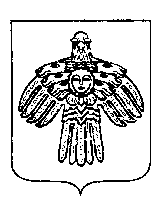 «ПЕЧОРА» МУНИЦИПАЛЬНÖЙ РАЙОНСА АДМИНИСТРАЦИЯ« 30 » апреля  2021 г. г. Печора  Республика Коми                              № 440